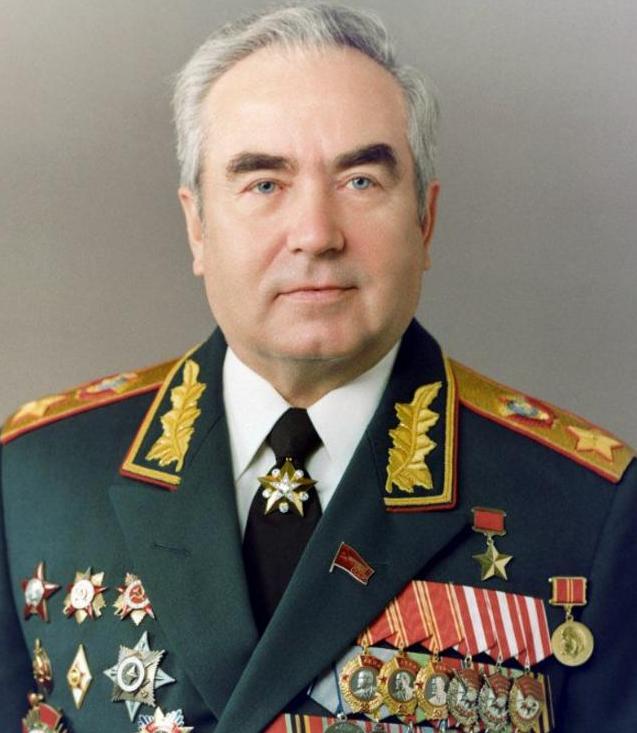 Куликов Виктор Георгиевич Главком ГСВГ 1969 — 1971